PRESIDENCIA MUNICIPAL DE PUEBLO NUEVO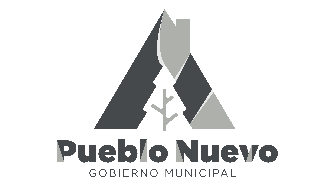 2022-2025DIRECCIÓN DE OBRAS PÚBLICAS MUNICIPALESASUNTO: INVITACIÓNCON FUNDAMENTO EN LOS ARTICULOS 134 CONSTITUCIONAL, 26 FRACCION I, 27 FRACCION II, 41, DE LA LEY DE OBRAS PÚBLICAS Y SERVICIOS RELACIONADAS CON LAS MISMAS, LE INVITO A USTED A PARTICIPAR EN EL PROCEDIMIENTO DE CONTRATACIÓN POR LICITACIÓN MPN-DOP-SEBISED-H. AYTO-001/2023 RELATIVO A CONSTRUCCIÓN DE PARQUE PÚBLICO EN LA LOCALIDAD LOS NARANJOS, MUNICIPIO DE PUEBLO NUEVO, DURANGO.LO ANTERIOR SE LLEVARÁ A CABO CON RECURSOS PROVENIENTES DEL FISE 2024 APORTACIONES FEDERALES PARA ENTIDADES FEDERATIVAS Y MUNICIPIOS DE ACUERDO A LAS APORTACIONES DE LOS FONDOS PARA LA INFRAESTRUCTURA SOCIAL, ESTATAL Y MUNICIPAL PARA EL EJERCICIO 2024.LAS BASES ESTARAN A SU DISPOSICIÓN EN LA DIRECCIÓN DE OBRAS PÚBLICAS MUNICIPALES UBICADA EN PLANTA ALTA EN CALLE ZARAGOZA ESQUINA CON CANELAS COL. BENITO JUAREZ S/N, ZONA CENTRO EN EL SALTO PUEBLO NUEVO, DGO., C.P. 34950, MISMAS QUE PODRAN OBTENERSE EN HORARIO DE OFICINA DE 9:00 AM A 4:00 PM DE LUNES A VIERNES.LOS EVENTOS SE REALIZARAN DE ACUERDO A LA SIGUIENTE PROGRAMACIÓN:DE SER ACEPTADA ESTA INVITACIÓN DEBERÁ NOTIFICARSE POR ESCRITO SU DECISIÓN DE PARTICIPAR, QUEDANDO OBLIGADO A OBSERVAR LA CALENDARIZACIÓN DE EVENTOS PARA LA PRESENTACIÓN DE PROPUESTAS DE MANERA PUNTUAL A CADA UNO DE LOS ACTOS DE LA LICITACIÓN Y A PRESENTAR LA DOCUMENTACIÓN ORIGINAL SEÑALADA EN LAS BASES PARA SU COTEJO EN CASO DE SERLE ADJUDICADO EL FALLO PARA LA CONTRATACIÓN.ATENTAMENTECD. EL SALTO PUEBLO NUEVO DGO. A 02 DE MAYO DEL 2024______________________________________________C.P. ADRIAN NOEL CHAPARRO GANDARAPRESIDENTE MUNICIPALNo.ACTIVIDADFECHAHORA1INVITACIÓN A CONTRATISTAS02 de Mayo de 20242VENTA DE BASES*6 de Mayo de 20243VISITA A LA OBRA7 de Mayo DE 20249:00  HRS4JUNTA DE ACLARACIONES8 DE MAYO DE 20249: 00 HRS5PRESENTACIÓN Y APERTURA DE PROPOSICIONES16 DE MAYO DEL 20249:00 HRS6FALLO17 DE MAYO DEL 20249:00 HRS7FIRMA CTO.17 DE MAYO DEL 202411:00 HRS8FECHA DE INICIO20 DE MAYO DEL 20249FECHA DE TERMINO17 DE AGOSTO DEL 2024